Bristal Hauling Inc. Safety Program
Statistics and Records – Policy and FormsBristal Hauling Inc. will maintain records to keep provide ready reference of the safety program’s activities and results.  These records provide the foundation necessary to assess the program, make necessary modifications, and plan for future activities. The purpose of these safety records will be to:Monitor and evaluate the safety performance of the safety program and our employees;Identify common factors and trends in incidents;Monitor and evaluate the effectiveness of the corrective actions.Reports that will be kept on file include:Orientation and training records;First aid reports;Company workplace inspectionsWorkplace Safety and Health inspections;Incident investigation reports;Near miss investigation reports;Safety and Health Committee minutes;Safety meeting minutes (tool box talks);Maintenance records;Hearing conservation testing and monitoring records;TDG/Hazardous waste records.The reports generated will be complied monthly to provide management and the safety committee with an overview of their program’s activities and results.  Examining these summaries will help in determining trends and setting priorities for future safety program measures and assist in identifying areas of training deficiency.Policy Implemented: June 1, 2016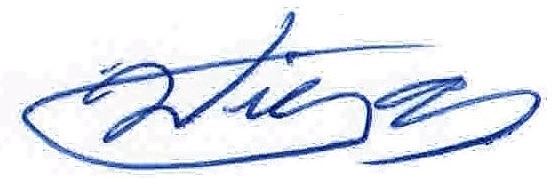 Signed: _______________________________ 		Review Date:  June 1, 2016Willy Toews – Company OwnerBristal Hauling Inc. – Year End Injury Summary	Starting:			Ending: 		Signed: 			Date: 			Bristal Hauling Inc. – Monthly Safety Summary	Month: 						This Month	Last MonthNumber Workers Hired:				Number Completed Orientation:				Safety Meetings Conducted:				Percentage Attendance:				Number Formal Inspections Conducted:				Total Unsafe Acts/Conditions Identified:				Number Corrected:				Number Requiring Action:				Total Number of Incidents				Number of Damage Only:				Number of Injury Only:				Number of Injury and Damage:				Number of Near Miss:				Number of Investigations Conducted:				Number Outstanding Investigations:				Number of Recommendations Made:				Number Completed Recommendations:				Number Requiring Action:				Signed: 			Date: 		Management Rep.Signed: 			Date: 		Safety Committee MemberBristal Hauling Inc. – Monthly Injury SummaryMonth of:			Page: 		   of 		Signed: 			Date: 		Management Rep.Signed: 			Date: 		Safety Committee MemberPersonal Injury CasesPersonal Injury CasesMonthLost Time CasesMedical ReferralsDays LostFrequencySeverity1.2.3.4.5.6.7.8.9.10.11.12.TotalAverageAverageAverageAveragePersonal Injury CasesPersonal Injury CasesPersonal Injury CasesPersonal Injury CasesPersonal Injury CasesPersonal Injury CasesPersonal Injury CasesPersonal Injury CasesPersonal Injury CasesPersonal Injury CasesPersonal Injury CasesLost Time CasesLost Time CasesMedical ReferralsMedical ReferralsDays LostDays LostFrequencyFrequencySeveritySeverityJob LocationMonthYear to DateMonthYear to DateMonthYear to DateMonthYear to DateMonthYear to DateTotalAverageAverageAverageAverageAverageAverageAverage